ПОВЕСТКА ЗАСЕДАНИЯ СОВЕТА ГОРОДСКОГО ПОСЕЛЕНИЯ «ГОРОД КРАСНОКАМЕНСК» МУНИЦИПАЛЬНОГО РАЙОНА «ГОРОД КРАСНОКАМЕНСКИ КРАСНОКАМЕНСКИЙ РАЙОН» ЗАБАЙКАЛЬСКОГО КРАЯДепутатские слушания -	06.02.2023	16-00 большой залО внесении изменений и дополнений в решение Совета городского поселения "Город Краснокаменск"  от 15.12.2022 № 56 «О бюджете городского поселения "Город Краснокаменск"  на 2023 год и плановый период 2024 и 2025 годов».Докладчик: начальник финансового отдела Администрации городского поселения "Город Краснокаменск”
Людмила Владимировна Дулькина 2.  О признании утратившими силу некоторых муниципальных правовых актов Совета городского поселения "Город Краснокаменск".Докладчик: главный специалист отдела экономики и торговли  Администрации  городского поселения "Город Краснокаменск"  Елена Вячеславовна Перепёлкина  3. Об утверждении схемы многомандатных  избирательных округов по проведению выборов депутатов Совета городского поселения "Город Краснокаменск" .Докладчик: руководитель аппарата Совета городского поселения "Город Краснокаменск"  Ольга Геннадьевна Вихрева4. О рассмотрении протеста заместителя межрайонного прокурора Краснокаменской межрайонной прокуратуры от 31.01.2023 № 07-20б-2023/59-23-20760001 на Правила благоустройства и содержания территории городского поселения "Город Краснокаменск" муниципального района "Город Краснокаменск и Краснокаменский район" Забайкальского края  Докладчик: руководитель аппарата Совета городского поселения "Город Краснокаменск"  Ольга Геннадьевна Вихрева5. О награждении Благодарственными Письмами, Почётными Грамотами ценными подарками Совета городского поселения "Город Краснокаменск".Докладчик: Председатель Совета городского поселения "Город Краснокаменск"  Петр Николаевич Безбородов6. Информация о предоставлении депутатами совета городского поселения "Город Краснокаменск"  сведений о доходах, расходах, об имуществе и обязательствах имущественного характера и заполнения соответствующей формы справки в 2023 год (за отчётный период 2022 год).Докладчик: руководитель аппарата Совета городского поселения "Город Краснокаменск"  Ольга Геннадьевна Вихрева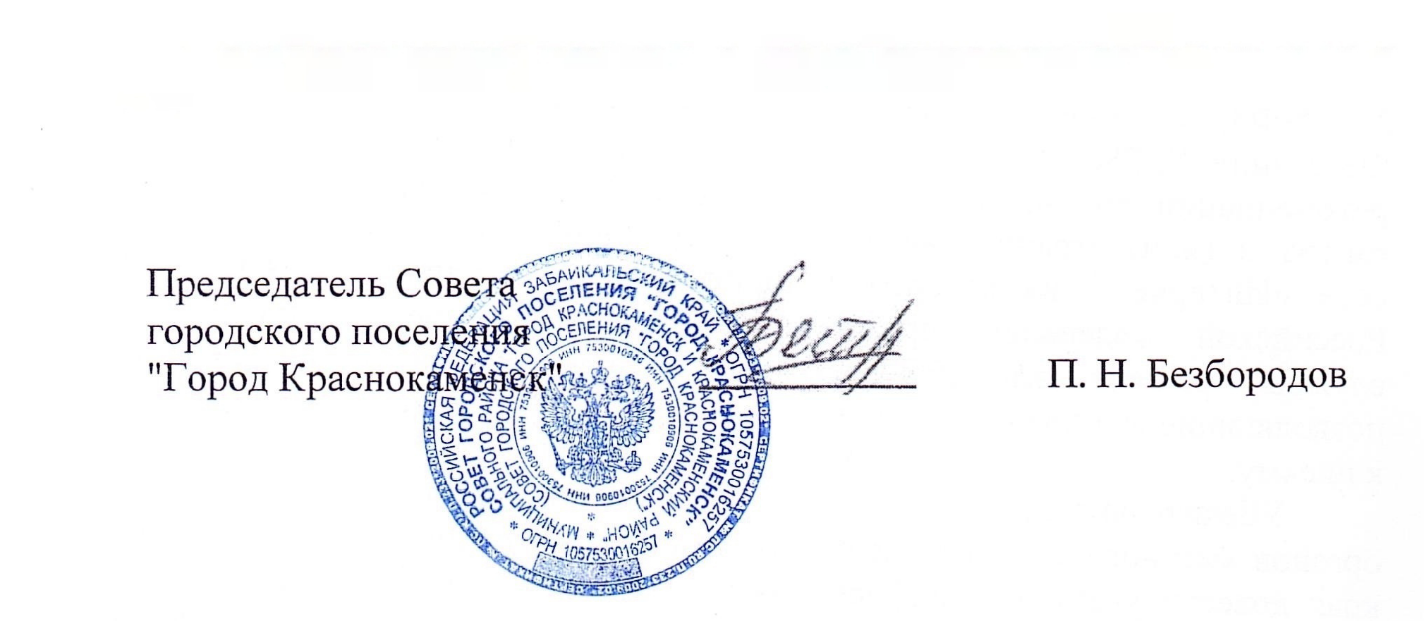 